委托协议书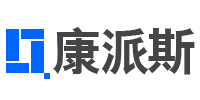 Testing Application Form为必填项目，请用中文正楷或英文填写完整                                编号（No）:                                                                                      待续西安康派斯质量检测有限公司服务通用条款样品及样品信息真实性：委托方应将真实的样品及样品信息详尽的提供给本公司，不得有所隐瞒/欺瞒，该样品信息不限于本公司委托协议书上所提到的内容。本公司进行的所有活动均基于与委托方签订的委托协议书及其提供的全部信息或资料，如果因委托方提供的信息或资料有欺骗、虚假、欺瞒、隐藏、误导、遗漏等问题而造成的一切损失或后果，均应由委托方承担。对于有放射性、毒性、爆炸性、易损坏、较贵重的样品，委托方有责任提前告知本公司，若因委托方未提前告知而造成的损失，将由委托方承担其全部责任。委托协议完整性：本公司一切活动将以与委托方签订的委托协议书为基础，请将委托协议书中要求的必填项目用正楷或英文填写准确完整，并确认无误。协议一旦生效，所有信息不得随意更改。若必须要修改，委托方需向本公司提供书面申请，经本公司重新审核通过后，新协议方能生效。异议解决：若对测试结果有异议，请于报告签发之后15个工作日内向本公司提出，若因对结果有异议而要求进行复检，本公司将按照原方法对原样品进行复检，并要求委托方支付相应的复检费用，若委托方提出新的方法或提供新的样品，本公司一律视为重新委托。若存在以下情况，复检申请将不被受理，1）无剩余原样或剩余原样太少无法满足测试需求，2）原样已被客户取回，3）原样无法保存已经变质或损坏，4）原样中待测成分不稳定，5）原样已按照本公司相关样品管理办法销毁或处理，6）其它因为法律法规或行业规定或行业习惯不应受理的情况不可抗力：如果因灾害、事故等不可抗力而导致测试服务无法按照约定进行，本公司将在第一时间告知委托方暂停或终止服务且不承担违约责任。撤销全部或部分项目的，需在拟撤销的项目未进行检测之前提出，已进行检测的项目，无法撤消。暂停服务的，本公司将与委托方协商确定新的测试周期。终止服务的，本公司将按照相应规定处理已支付的检测费用、样品等。由于不可抗力导致的样品丢失或损坏，本公司不承担责任。报告：本公司默认提供中文报告一式一份。未经本公司书面同意的复印件均视为无效。报告需要盖有“西安康派斯质量检测有限公司”报告专用章方能生效。出于任何目的的伪造、涂改报告，我司将严厉追究其责任。如果委托方单方面提出修改报告内容，则需要支付报告修改费200元/份。需要修改的内容与原内容相去甚远的，本公司一律拒绝。现场检测：如果需要本公司人员现场测试或采样，委托方需要保证测试或采样环境不得危害本公司工作人员的人身及财产安全，否则，因此对本公司工作人员造成的一切损失将由委托方承担。另外，委托方有责任协助本公司工作人员顺利完成现场测试或采样工作。西安康派斯质量检测有限公司服务通用条款与委托协议书一同生效。委托单位（Client name）：委托单位（Client name）：委托单位（Client name）：委托单位地址（Client address）：委托单位地址（Client address）：委托单位地址（Client address）：报告抬头公司（Company Name shown on Report）：报告抬头公司（Company Name shown on Report）：报告抬头公司（Company Name shown on Report）：报告抬头公司（Company Name shown on Report）：报告抬头公司（Company Name shown on Report）：报告抬头公司（Company Name shown on Report）： 同委托单位（Same as the client）？ 同委托单位（Same as the client）？ 同委托单位（Same as the client）？ 同委托单位（Same as the client）？ 同委托单位（Same as the client）？ 同委托单位（Same as the client）？ 同委托单位（Same as the client）？                 是（Yes）                 是（Yes）                 是（Yes）                 是（Yes）否（No），请注明（Please specify）：                  否（No），请注明（Please specify）：                  否（No），请注明（Please specify）：                  否（No），请注明（Please specify）：                  否（No），请注明（Please specify）：                  否（No），请注明（Please specify）：                  否（No），请注明（Please specify）：                  否（No），请注明（Please specify）：                  否（No），请注明（Please specify）：                  联系人（Contact person）：手机（Mobile）：手机（Mobile）：固定电话（Tel）：固定电话（Tel）：电子邮箱（E-mail）：传真（Fax）：传真（Fax）：付款单位（Payer）：                            付款单位（Payer）：                            付款单位（Payer）：                            付款单位（Payer）：                            付款单位（Payer）：                            付款单位（Payer）：                            付款单位（Payer）：                            付款单位（Payer）：                            付款单位（Payer）：                            付款单位（Payer）：                            付款单位（Payer）：                            付款单位（Payer）：                            付款单位（Payer）：                            发票抬头（Invoice）：发票抬头（Invoice）：同付款单位（Same as the payer）         同委托单位（Same as the client）  同报告抬头（Same as the company name shown on report）其他（Others），请注明（Please specify）：               同付款单位（Same as the payer）         同委托单位（Same as the client）  同报告抬头（Same as the company name shown on report）其他（Others），请注明（Please specify）：               同付款单位（Same as the payer）         同委托单位（Same as the client）  同报告抬头（Same as the company name shown on report）其他（Others），请注明（Please specify）：               同付款单位（Same as the payer）         同委托单位（Same as the client）  同报告抬头（Same as the company name shown on report）其他（Others），请注明（Please specify）：               同付款单位（Same as the payer）         同委托单位（Same as the client）  同报告抬头（Same as the company name shown on report）其他（Others），请注明（Please specify）：               同付款单位（Same as the payer）         同委托单位（Same as the client）  同报告抬头（Same as the company name shown on report）其他（Others），请注明（Please specify）：               同付款单位（Same as the payer）         同委托单位（Same as the client）  同报告抬头（Same as the company name shown on report）其他（Others），请注明（Please specify）：               同付款单位（Same as the payer）         同委托单位（Same as the client）  同报告抬头（Same as the company name shown on report）其他（Others），请注明（Please specify）：               同付款单位（Same as the payer）         同委托单位（Same as the client）  同报告抬头（Same as the company name shown on report）其他（Others），请注明（Please specify）：               同付款单位（Same as the payer）         同委托单位（Same as the client）  同报告抬头（Same as the company name shown on report）其他（Others），请注明（Please specify）：               同付款单位（Same as the payer）         同委托单位（Same as the client）  同报告抬头（Same as the company name shown on report）其他（Others），请注明（Please specify）：               服务类型（此栏请与本司工作人员确认之后填写）服务类型（此栏请与本司工作人员确认之后填写）标准服务：6-8个工作日 Regular service: 6-8working days加急服务：加收50%附加费用，3-5个工作日 Express service: 50% surcharge, 3-5 working days特急服务：加收100%附加费用，2-3个工作日 Emergency service: 100% surcharge, 2-3 working days其他（Others）：           标准服务：6-8个工作日 Regular service: 6-8working days加急服务：加收50%附加费用，3-5个工作日 Express service: 50% surcharge, 3-5 working days特急服务：加收100%附加费用，2-3个工作日 Emergency service: 100% surcharge, 2-3 working days其他（Others）：           标准服务：6-8个工作日 Regular service: 6-8working days加急服务：加收50%附加费用，3-5个工作日 Express service: 50% surcharge, 3-5 working days特急服务：加收100%附加费用，2-3个工作日 Emergency service: 100% surcharge, 2-3 working days其他（Others）：           标准服务：6-8个工作日 Regular service: 6-8working days加急服务：加收50%附加费用，3-5个工作日 Express service: 50% surcharge, 3-5 working days特急服务：加收100%附加费用，2-3个工作日 Emergency service: 100% surcharge, 2-3 working days其他（Others）：           标准服务：6-8个工作日 Regular service: 6-8working days加急服务：加收50%附加费用，3-5个工作日 Express service: 50% surcharge, 3-5 working days特急服务：加收100%附加费用，2-3个工作日 Emergency service: 100% surcharge, 2-3 working days其他（Others）：           标准服务：6-8个工作日 Regular service: 6-8working days加急服务：加收50%附加费用，3-5个工作日 Express service: 50% surcharge, 3-5 working days特急服务：加收100%附加费用，2-3个工作日 Emergency service: 100% surcharge, 2-3 working days其他（Others）：           标准服务：6-8个工作日 Regular service: 6-8working days加急服务：加收50%附加费用，3-5个工作日 Express service: 50% surcharge, 3-5 working days特急服务：加收100%附加费用，2-3个工作日 Emergency service: 100% surcharge, 2-3 working days其他（Others）：           标准服务：6-8个工作日 Regular service: 6-8working days加急服务：加收50%附加费用，3-5个工作日 Express service: 50% surcharge, 3-5 working days特急服务：加收100%附加费用，2-3个工作日 Emergency service: 100% surcharge, 2-3 working days其他（Others）：           标准服务：6-8个工作日 Regular service: 6-8working days加急服务：加收50%附加费用，3-5个工作日 Express service: 50% surcharge, 3-5 working days特急服务：加收100%附加费用，2-3个工作日 Emergency service: 100% surcharge, 2-3 working days其他（Others）：           标准服务：6-8个工作日 Regular service: 6-8working days加急服务：加收50%附加费用，3-5个工作日 Express service: 50% surcharge, 3-5 working days特急服务：加收100%附加费用，2-3个工作日 Emergency service: 100% surcharge, 2-3 working days其他（Others）：           标准服务：6-8个工作日 Regular service: 6-8working days加急服务：加收50%附加费用，3-5个工作日 Express service: 50% surcharge, 3-5 working days特急服务：加收100%附加费用，2-3个工作日 Emergency service: 100% surcharge, 2-3 working days其他（Others）：           报告版本（Report erosion）：报告版本（Report erosion）：中文（Chinese）     英文（English）     中英文（Chinese - English bilingual）中文（Chinese）     英文（English）     中英文（Chinese - English bilingual）中文（Chinese）     英文（English）     中英文（Chinese - English bilingual）中文（Chinese）     英文（English）     中英文（Chinese - English bilingual）中文（Chinese）     英文（English）     中英文（Chinese - English bilingual）中文（Chinese）     英文（English）     中英文（Chinese - English bilingual）中文（Chinese）     英文（English）     中英文（Chinese - English bilingual）中文（Chinese）     英文（English）     中英文（Chinese - English bilingual）中文（Chinese）     英文（English）     中英文（Chinese - English bilingual）中文（Chinese）     英文（English）     中英文（Chinese - English bilingual）中文（Chinese）     英文（English）     中英文（Chinese - English bilingual）报告版本（Report erosion）：报告版本（Report erosion）：其他（Others）：            其他（Others）：            其他（Others）：            其他（Others）：            其他（Others）：            其他（Others）：            其他（Others）：            其他（Others）：            其他（Others）：            其他（Others）：            其他（Others）：            报告版本（Report erosion）：报告版本（Report erosion）：注意事项：本公司报告默认为纸质报告一份，如有需求，请备注，50元/份。We only provide one paper report for free, if you need more, please specify, 50￥/copies.注意事项：本公司报告默认为纸质报告一份，如有需求，请备注，50元/份。We only provide one paper report for free, if you need more, please specify, 50￥/copies.注意事项：本公司报告默认为纸质报告一份，如有需求，请备注，50元/份。We only provide one paper report for free, if you need more, please specify, 50￥/copies.注意事项：本公司报告默认为纸质报告一份，如有需求，请备注，50元/份。We only provide one paper report for free, if you need more, please specify, 50￥/copies.注意事项：本公司报告默认为纸质报告一份，如有需求，请备注，50元/份。We only provide one paper report for free, if you need more, please specify, 50￥/copies.注意事项：本公司报告默认为纸质报告一份，如有需求，请备注，50元/份。We only provide one paper report for free, if you need more, please specify, 50￥/copies.注意事项：本公司报告默认为纸质报告一份，如有需求，请备注，50元/份。We only provide one paper report for free, if you need more, please specify, 50￥/copies.注意事项：本公司报告默认为纸质报告一份，如有需求，请备注，50元/份。We only provide one paper report for free, if you need more, please specify, 50￥/copies.注意事项：本公司报告默认为纸质报告一份，如有需求，请备注，50元/份。We only provide one paper report for free, if you need more, please specify, 50￥/copies.注意事项：本公司报告默认为纸质报告一份，如有需求，请备注，50元/份。We only provide one paper report for free, if you need more, please specify, 50￥/copies.注意事项：本公司报告默认为纸质报告一份，如有需求，请备注，50元/份。We only provide one paper report for free, if you need more, please specify, 50￥/copies.报告方式（Report format）：报告方式（Report format）：每一种样品对应一份报告（By testing item）   一份申请单对应一份报告（By application form）其他（Others）：                                     注意事项：本公司报告默认为一中样品对应一份报告。We default to the first way.每一种样品对应一份报告（By testing item）   一份申请单对应一份报告（By application form）其他（Others）：                                     注意事项：本公司报告默认为一中样品对应一份报告。We default to the first way.每一种样品对应一份报告（By testing item）   一份申请单对应一份报告（By application form）其他（Others）：                                     注意事项：本公司报告默认为一中样品对应一份报告。We default to the first way.每一种样品对应一份报告（By testing item）   一份申请单对应一份报告（By application form）其他（Others）：                                     注意事项：本公司报告默认为一中样品对应一份报告。We default to the first way.每一种样品对应一份报告（By testing item）   一份申请单对应一份报告（By application form）其他（Others）：                                     注意事项：本公司报告默认为一中样品对应一份报告。We default to the first way.每一种样品对应一份报告（By testing item）   一份申请单对应一份报告（By application form）其他（Others）：                                     注意事项：本公司报告默认为一中样品对应一份报告。We default to the first way.每一种样品对应一份报告（By testing item）   一份申请单对应一份报告（By application form）其他（Others）：                                     注意事项：本公司报告默认为一中样品对应一份报告。We default to the first way.每一种样品对应一份报告（By testing item）   一份申请单对应一份报告（By application form）其他（Others）：                                     注意事项：本公司报告默认为一中样品对应一份报告。We default to the first way.每一种样品对应一份报告（By testing item）   一份申请单对应一份报告（By application form）其他（Others）：                                     注意事项：本公司报告默认为一中样品对应一份报告。We default to the first way.每一种样品对应一份报告（By testing item）   一份申请单对应一份报告（By application form）其他（Others）：                                     注意事项：本公司报告默认为一中样品对应一份报告。We default to the first way.每一种样品对应一份报告（By testing item）   一份申请单对应一份报告（By application form）其他（Others）：                                     注意事项：本公司报告默认为一中样品对应一份报告。We default to the first way.报告要求（Requirement）：报告要求（Requirement）：结果是否要求判定（Evaluation）结果是否要求判定（Evaluation）结果是否要求判定（Evaluation）结果是否要求判定（Evaluation）结果是否要求判定（Evaluation）结果是否要求判定（Evaluation）结果是否要求判定（Evaluation）结果是否要求判定（Evaluation）结果是否要求判定（Evaluation）结果是否要求判定（Evaluation）结果是否要求判定（Evaluation）报告要求（Requirement）：报告要求（Requirement）：是（Yes），判定标准（Evaluate standard）：                    是（Yes），判定标准（Evaluate standard）：                    是（Yes），判定标准（Evaluate standard）：                    是（Yes），判定标准（Evaluate standard）：                    是（Yes），判定标准（Evaluate standard）：                    是（Yes），判定标准（Evaluate standard）：                    是（Yes），判定标准（Evaluate standard）：                    是（Yes），判定标准（Evaluate standard）：                    否（No）否（No）否（No）报告要求（Requirement）：报告要求（Requirement）：报告是否需要资质章（Accredited Reports request）：   注意事项：若未勾选/填写，则默认为无此要求。If neither is chosen, the default is none.报告是否需要资质章（Accredited Reports request）：   注意事项：若未勾选/填写，则默认为无此要求。If neither is chosen, the default is none.报告是否需要资质章（Accredited Reports request）：   注意事项：若未勾选/填写，则默认为无此要求。If neither is chosen, the default is none.报告是否需要资质章（Accredited Reports request）：   注意事项：若未勾选/填写，则默认为无此要求。If neither is chosen, the default is none.报告是否需要资质章（Accredited Reports request）：   注意事项：若未勾选/填写，则默认为无此要求。If neither is chosen, the default is none.报告是否需要资质章（Accredited Reports request）：   注意事项：若未勾选/填写，则默认为无此要求。If neither is chosen, the default is none.报告是否需要资质章（Accredited Reports request）：   注意事项：若未勾选/填写，则默认为无此要求。If neither is chosen, the default is none.报告是否需要资质章（Accredited Reports request）：   注意事项：若未勾选/填写，则默认为无此要求。If neither is chosen, the default is none.报告是否需要资质章（Accredited Reports request）：   注意事项：若未勾选/填写，则默认为无此要求。If neither is chosen, the default is none.报告是否需要资质章（Accredited Reports request）：   注意事项：若未勾选/填写，则默认为无此要求。If neither is chosen, the default is none.报告是否需要资质章（Accredited Reports request）：   注意事项：若未勾选/填写，则默认为无此要求。If neither is chosen, the default is none.测试费用（Inspection fee）：测试费用（Inspection fee）：总计（小写）：                      总计（大写）：            总计（小写）：                      总计（大写）：            总计（小写）：                      总计（大写）：            总计（小写）：                      总计（大写）：            总计（小写）：                      总计（大写）：            总计（小写）：                      总计（大写）：            总计（小写）：                      总计（大写）：            总计（小写）：                      总计（大写）：            总计（小写）：                      总计（大写）：            总计（小写）：                      总计（大写）：            总计（小写）：                      总计（大写）：            账户信息（Account information）：账户信息（Account information）：开户名（Account name）：西安康派斯质量检测有限公司开户行（Deposit bank）：招商银行股份有限公司陕西自贸试验区西安高新科技支行银行账号（Account No.）：1299 0529 5710 206开户名（Account name）：西安康派斯质量检测有限公司开户行（Deposit bank）：招商银行股份有限公司陕西自贸试验区西安高新科技支行银行账号（Account No.）：1299 0529 5710 206开户名（Account name）：西安康派斯质量检测有限公司开户行（Deposit bank）：招商银行股份有限公司陕西自贸试验区西安高新科技支行银行账号（Account No.）：1299 0529 5710 206开户名（Account name）：西安康派斯质量检测有限公司开户行（Deposit bank）：招商银行股份有限公司陕西自贸试验区西安高新科技支行银行账号（Account No.）：1299 0529 5710 206开户名（Account name）：西安康派斯质量检测有限公司开户行（Deposit bank）：招商银行股份有限公司陕西自贸试验区西安高新科技支行银行账号（Account No.）：1299 0529 5710 206开户名（Account name）：西安康派斯质量检测有限公司开户行（Deposit bank）：招商银行股份有限公司陕西自贸试验区西安高新科技支行银行账号（Account No.）：1299 0529 5710 206开户名（Account name）：西安康派斯质量检测有限公司开户行（Deposit bank）：招商银行股份有限公司陕西自贸试验区西安高新科技支行银行账号（Account No.）：1299 0529 5710 206开户名（Account name）：西安康派斯质量检测有限公司开户行（Deposit bank）：招商银行股份有限公司陕西自贸试验区西安高新科技支行银行账号（Account No.）：1299 0529 5710 206开户名（Account name）：西安康派斯质量检测有限公司开户行（Deposit bank）：招商银行股份有限公司陕西自贸试验区西安高新科技支行银行账号（Account No.）：1299 0529 5710 206开户名（Account name）：西安康派斯质量检测有限公司开户行（Deposit bank）：招商银行股份有限公司陕西自贸试验区西安高新科技支行银行账号（Account No.）：1299 0529 5710 206开户名（Account name）：西安康派斯质量检测有限公司开户行（Deposit bank）：招商银行股份有限公司陕西自贸试验区西安高新科技支行银行账号（Account No.）：1299 0529 5710 206样品信息（Sample information）样品信息（Sample information）样品信息（Sample information）样品信息（Sample information）样品信息（Sample information）样品信息（Sample information）样品信息（Sample information）样品信息（Sample information）样品信息（Sample information）样品名称    （Sample name）测试项目（Items）测试项目（Items）测试方法（Methods）测试方法（Methods）样品数量（Quantity）样品状态（State）规格型号（Type）批号（Code）注意事项：本公司不负责对样品及样品信息真实性进行证实，测试方法未填写则一律视为同意本公司选定方法，如果样品数量/测试项目数量较多，请按照此格式向本司提供相应文件。The client is responsible to all of sample information. We chose the test method, if client can’t provide. If there are a large number of samples, please provide us a individual document that records the details of the sample.注意事项：本公司不负责对样品及样品信息真实性进行证实，测试方法未填写则一律视为同意本公司选定方法，如果样品数量/测试项目数量较多，请按照此格式向本司提供相应文件。The client is responsible to all of sample information. We chose the test method, if client can’t provide. If there are a large number of samples, please provide us a individual document that records the details of the sample.注意事项：本公司不负责对样品及样品信息真实性进行证实，测试方法未填写则一律视为同意本公司选定方法，如果样品数量/测试项目数量较多，请按照此格式向本司提供相应文件。The client is responsible to all of sample information. We chose the test method, if client can’t provide. If there are a large number of samples, please provide us a individual document that records the details of the sample.注意事项：本公司不负责对样品及样品信息真实性进行证实，测试方法未填写则一律视为同意本公司选定方法，如果样品数量/测试项目数量较多，请按照此格式向本司提供相应文件。The client is responsible to all of sample information. We chose the test method, if client can’t provide. If there are a large number of samples, please provide us a individual document that records the details of the sample.注意事项：本公司不负责对样品及样品信息真实性进行证实，测试方法未填写则一律视为同意本公司选定方法，如果样品数量/测试项目数量较多，请按照此格式向本司提供相应文件。The client is responsible to all of sample information. We chose the test method, if client can’t provide. If there are a large number of samples, please provide us a individual document that records the details of the sample.注意事项：本公司不负责对样品及样品信息真实性进行证实，测试方法未填写则一律视为同意本公司选定方法，如果样品数量/测试项目数量较多，请按照此格式向本司提供相应文件。The client is responsible to all of sample information. We chose the test method, if client can’t provide. If there are a large number of samples, please provide us a individual document that records the details of the sample.注意事项：本公司不负责对样品及样品信息真实性进行证实，测试方法未填写则一律视为同意本公司选定方法，如果样品数量/测试项目数量较多，请按照此格式向本司提供相应文件。The client is responsible to all of sample information. We chose the test method, if client can’t provide. If there are a large number of samples, please provide us a individual document that records the details of the sample.注意事项：本公司不负责对样品及样品信息真实性进行证实，测试方法未填写则一律视为同意本公司选定方法，如果样品数量/测试项目数量较多，请按照此格式向本司提供相应文件。The client is responsible to all of sample information. We chose the test method, if client can’t provide. If there are a large number of samples, please provide us a individual document that records the details of the sample.注意事项：本公司不负责对样品及样品信息真实性进行证实，测试方法未填写则一律视为同意本公司选定方法，如果样品数量/测试项目数量较多，请按照此格式向本司提供相应文件。The client is responsible to all of sample information. We chose the test method, if client can’t provide. If there are a large number of samples, please provide us a individual document that records the details of the sample.样品储存条件（Sample’s storage condition）：样品储存条件（Sample’s storage condition）：冷冻（Refrigeration）  冷藏（Cold preservation）  室温（Room temperature）  避光（Keep out of light）  干燥（Drying） 其它（Others）：       冷冻（Refrigeration）  冷藏（Cold preservation）  室温（Room temperature）  避光（Keep out of light）  干燥（Drying） 其它（Others）：       冷冻（Refrigeration）  冷藏（Cold preservation）  室温（Room temperature）  避光（Keep out of light）  干燥（Drying） 其它（Others）：       冷冻（Refrigeration）  冷藏（Cold preservation）  室温（Room temperature）  避光（Keep out of light）  干燥（Drying） 其它（Others）：       冷冻（Refrigeration）  冷藏（Cold preservation）  室温（Room temperature）  避光（Keep out of light）  干燥（Drying） 其它（Others）：       冷冻（Refrigeration）  冷藏（Cold preservation）  室温（Room temperature）  避光（Keep out of light）  干燥（Drying） 其它（Others）：       冷冻（Refrigeration）  冷藏（Cold preservation）  室温（Room temperature）  避光（Keep out of light）  干燥（Drying） 其它（Others）：       测试完成后样品是否寄回（Sample’s handling）：测试完成后样品是否寄回（Sample’s handling）：退回，邮寄到付（Return, freight collect ）  由本司按照样品管理办法处理（Disposed by us）自行取回（Self pick-up）注意事项：若未勾选，则默认为同意由本司处理。If neither is chosen, the sample(s) is/are disposed by us.退回，邮寄到付（Return, freight collect ）  由本司按照样品管理办法处理（Disposed by us）自行取回（Self pick-up）注意事项：若未勾选，则默认为同意由本司处理。If neither is chosen, the sample(s) is/are disposed by us.退回，邮寄到付（Return, freight collect ）  由本司按照样品管理办法处理（Disposed by us）自行取回（Self pick-up）注意事项：若未勾选，则默认为同意由本司处理。If neither is chosen, the sample(s) is/are disposed by us.退回，邮寄到付（Return, freight collect ）  由本司按照样品管理办法处理（Disposed by us）自行取回（Self pick-up）注意事项：若未勾选，则默认为同意由本司处理。If neither is chosen, the sample(s) is/are disposed by us.退回，邮寄到付（Return, freight collect ）  由本司按照样品管理办法处理（Disposed by us）自行取回（Self pick-up）注意事项：若未勾选，则默认为同意由本司处理。If neither is chosen, the sample(s) is/are disposed by us.退回，邮寄到付（Return, freight collect ）  由本司按照样品管理办法处理（Disposed by us）自行取回（Self pick-up）注意事项：若未勾选，则默认为同意由本司处理。If neither is chosen, the sample(s) is/are disposed by us.退回，邮寄到付（Return, freight collect ）  由本司按照样品管理办法处理（Disposed by us）自行取回（Self pick-up）注意事项：若未勾选，则默认为同意由本司处理。If neither is chosen, the sample(s) is/are disposed by us.报告收取方式（Report delivery ）：报告收取方式（Report delivery ）：自取（Self pick-up）邮寄（Express），寄送地址（Address）：                           只需要电子版报告（Only electronic report），收取方式（Collection method）：              自取（Self pick-up）邮寄（Express），寄送地址（Address）：                           只需要电子版报告（Only electronic report），收取方式（Collection method）：              自取（Self pick-up）邮寄（Express），寄送地址（Address）：                           只需要电子版报告（Only electronic report），收取方式（Collection method）：              自取（Self pick-up）邮寄（Express），寄送地址（Address）：                           只需要电子版报告（Only electronic report），收取方式（Collection method）：              自取（Self pick-up）邮寄（Express），寄送地址（Address）：                           只需要电子版报告（Only electronic report），收取方式（Collection method）：              自取（Self pick-up）邮寄（Express），寄送地址（Address）：                           只需要电子版报告（Only electronic report），收取方式（Collection method）：              自取（Self pick-up）邮寄（Express），寄送地址（Address）：                           只需要电子版报告（Only electronic report），收取方式（Collection method）：              发票寄送地址（Invoice delivery Address）：发票寄送地址（Invoice delivery Address）：同申请公司（Same as Applicant）    同报告抬头公司（Same as Company Name Shown on Report）  其它（Others）：                      同申请公司（Same as Applicant）    同报告抬头公司（Same as Company Name Shown on Report）  其它（Others）：                      同申请公司（Same as Applicant）    同报告抬头公司（Same as Company Name Shown on Report）  其它（Others）：                      同申请公司（Same as Applicant）    同报告抬头公司（Same as Company Name Shown on Report）  其它（Others）：                      同申请公司（Same as Applicant）    同报告抬头公司（Same as Company Name Shown on Report）  其它（Others）：                      同申请公司（Same as Applicant）    同报告抬头公司（Same as Company Name Shown on Report）  其它（Others）：                      同申请公司（Same as Applicant）    同报告抬头公司（Same as Company Name Shown on Report）  其它（Others）：                      发票类型（Invoice type）：发票类型（Invoice type）：增值税专用发票（需提供准确的增值税开票资料：公司名称、地址、纳税人识别号、公司电话、开户银行及账号）增值税普通发票增值税专用发票（需提供准确的增值税开票资料：公司名称、地址、纳税人识别号、公司电话、开户银行及账号）增值税普通发票增值税专用发票（需提供准确的增值税开票资料：公司名称、地址、纳税人识别号、公司电话、开户银行及账号）增值税普通发票增值税专用发票（需提供准确的增值税开票资料：公司名称、地址、纳税人识别号、公司电话、开户银行及账号）增值税普通发票增值税专用发票（需提供准确的增值税开票资料：公司名称、地址、纳税人识别号、公司电话、开户银行及账号）增值税普通发票增值税专用发票（需提供准确的增值税开票资料：公司名称、地址、纳税人识别号、公司电话、开户银行及账号）增值税普通发票增值税专用发票（需提供准确的增值税开票资料：公司名称、地址、纳税人识别号、公司电话、开户银行及账号）增值税普通发票特殊要求（Specific requirement）：特殊要求（Specific requirement）：（如有特殊要求，请在本协议书相应位置备注清楚，本公司不承认任何口头要求。Special requirements need to be written down in the agreement.）（如有特殊要求，请在本协议书相应位置备注清楚，本公司不承认任何口头要求。Special requirements need to be written down in the agreement.）（如有特殊要求，请在本协议书相应位置备注清楚，本公司不承认任何口头要求。Special requirements need to be written down in the agreement.）（如有特殊要求，请在本协议书相应位置备注清楚，本公司不承认任何口头要求。Special requirements need to be written down in the agreement.）（如有特殊要求，请在本协议书相应位置备注清楚，本公司不承认任何口头要求。Special requirements need to be written down in the agreement.）（如有特殊要求，请在本协议书相应位置备注清楚，本公司不承认任何口头要求。Special requirements need to be written down in the agreement.）（如有特殊要求，请在本协议书相应位置备注清楚，本公司不承认任何口头要求。Special requirements need to be written down in the agreement.）请仔细填写并核对所有信息，以确保无误，报告签发后若需修改，每份报告需要您支付100元修改费用。Please ensure that all information is correct, when the Report is approved, it will be charged 100RMB per report for amendment.请仔细填写并核对所有信息，以确保无误，报告签发后若需修改，每份报告需要您支付100元修改费用。Please ensure that all information is correct, when the Report is approved, it will be charged 100RMB per report for amendment.请仔细填写并核对所有信息，以确保无误，报告签发后若需修改，每份报告需要您支付100元修改费用。Please ensure that all information is correct, when the Report is approved, it will be charged 100RMB per report for amendment.请仔细填写并核对所有信息，以确保无误，报告签发后若需修改，每份报告需要您支付100元修改费用。Please ensure that all information is correct, when the Report is approved, it will be charged 100RMB per report for amendment.请仔细填写并核对所有信息，以确保无误，报告签发后若需修改，每份报告需要您支付100元修改费用。Please ensure that all information is correct, when the Report is approved, it will be charged 100RMB per report for amendment.请仔细填写并核对所有信息，以确保无误，报告签发后若需修改，每份报告需要您支付100元修改费用。Please ensure that all information is correct, when the Report is approved, it will be charged 100RMB per report for amendment.请仔细填写并核对所有信息，以确保无误，报告签发后若需修改，每份报告需要您支付100元修改费用。Please ensure that all information is correct, when the Report is approved, it will be charged 100RMB per report for amendment.请仔细填写并核对所有信息，以确保无误，报告签发后若需修改，每份报告需要您支付100元修改费用。Please ensure that all information is correct, when the Report is approved, it will be charged 100RMB per report for amendment.请仔细填写并核对所有信息，以确保无误，报告签发后若需修改，每份报告需要您支付100元修改费用。Please ensure that all information is correct, when the Report is approved, it will be charged 100RMB per report for amendment.我公司申请以上测试并保证所提供的信息均为准确和真实的，我司同意并遵照康派斯公司服务通用条款的规定。We hereby apply for the test above and declare that the information given above is true and correct. We accept and agree to abide by “General Terms and Conditions” of Qingdao BYNE Testing Technology Services Co., Ltd.我公司申请以上测试并保证所提供的信息均为准确和真实的，我司同意并遵照康派斯公司服务通用条款的规定。We hereby apply for the test above and declare that the information given above is true and correct. We accept and agree to abide by “General Terms and Conditions” of Qingdao BYNE Testing Technology Services Co., Ltd.我公司申请以上测试并保证所提供的信息均为准确和真实的，我司同意并遵照康派斯公司服务通用条款的规定。We hereby apply for the test above and declare that the information given above is true and correct. We accept and agree to abide by “General Terms and Conditions” of Qingdao BYNE Testing Technology Services Co., Ltd.我公司申请以上测试并保证所提供的信息均为准确和真实的，我司同意并遵照康派斯公司服务通用条款的规定。We hereby apply for the test above and declare that the information given above is true and correct. We accept and agree to abide by “General Terms and Conditions” of Qingdao BYNE Testing Technology Services Co., Ltd.我公司申请以上测试并保证所提供的信息均为准确和真实的，我司同意并遵照康派斯公司服务通用条款的规定。We hereby apply for the test above and declare that the information given above is true and correct. We accept and agree to abide by “General Terms and Conditions” of Qingdao BYNE Testing Technology Services Co., Ltd.我公司申请以上测试并保证所提供的信息均为准确和真实的，我司同意并遵照康派斯公司服务通用条款的规定。We hereby apply for the test above and declare that the information given above is true and correct. We accept and agree to abide by “General Terms and Conditions” of Qingdao BYNE Testing Technology Services Co., Ltd.我公司申请以上测试并保证所提供的信息均为准确和真实的，我司同意并遵照康派斯公司服务通用条款的规定。We hereby apply for the test above and declare that the information given above is true and correct. We accept and agree to abide by “General Terms and Conditions” of Qingdao BYNE Testing Technology Services Co., Ltd.我公司申请以上测试并保证所提供的信息均为准确和真实的，我司同意并遵照康派斯公司服务通用条款的规定。We hereby apply for the test above and declare that the information given above is true and correct. We accept and agree to abide by “General Terms and Conditions” of Qingdao BYNE Testing Technology Services Co., Ltd.我公司申请以上测试并保证所提供的信息均为准确和真实的，我司同意并遵照康派斯公司服务通用条款的规定。We hereby apply for the test above and declare that the information given above is true and correct. We accept and agree to abide by “General Terms and Conditions” of Qingdao BYNE Testing Technology Services Co., Ltd.委托方代表签字（Confirmed by client）：         签章（Signature）：           日期（Date）：           委托方代表签字（Confirmed by client）：         签章（Signature）：           日期（Date）：           委托方代表签字（Confirmed by client）：         签章（Signature）：           日期（Date）：           委托方代表签字（Confirmed by client）：         签章（Signature）：           日期（Date）：           检测方签字（Confirmed by Receiver）：          签章（Signature）：           日期（Date）：           检测方签字（Confirmed by Receiver）：          签章（Signature）：           日期（Date）：           检测方签字（Confirmed by Receiver）：          签章（Signature）：           日期（Date）：           检测方签字（Confirmed by Receiver）：          签章（Signature）：           日期（Date）：           检测方签字（Confirmed by Receiver）：          签章（Signature）：           日期（Date）：           